骗子直播间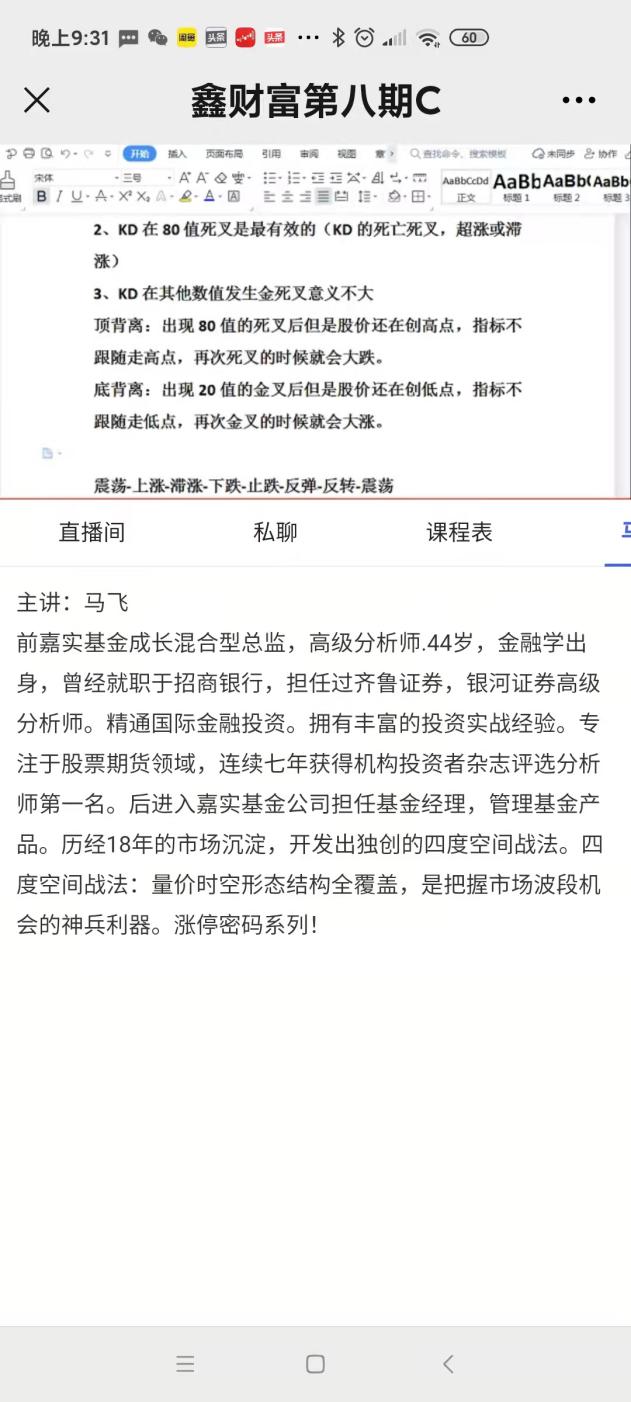 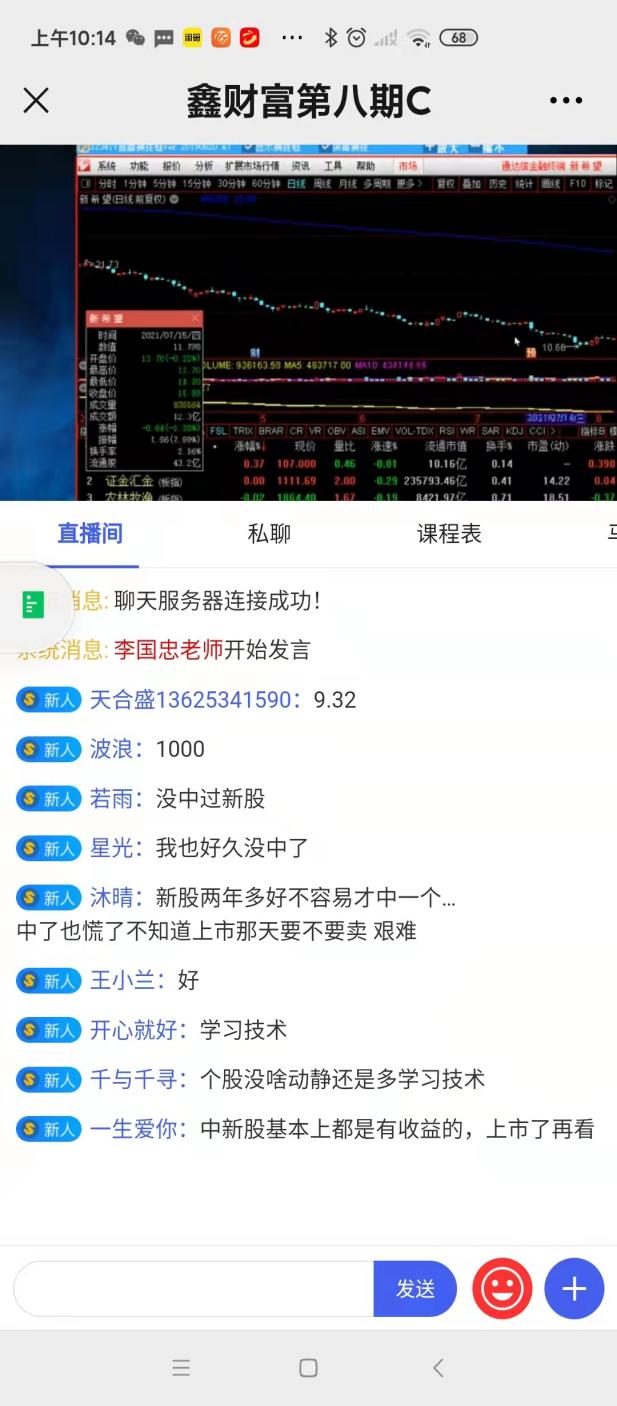 骗子公司信息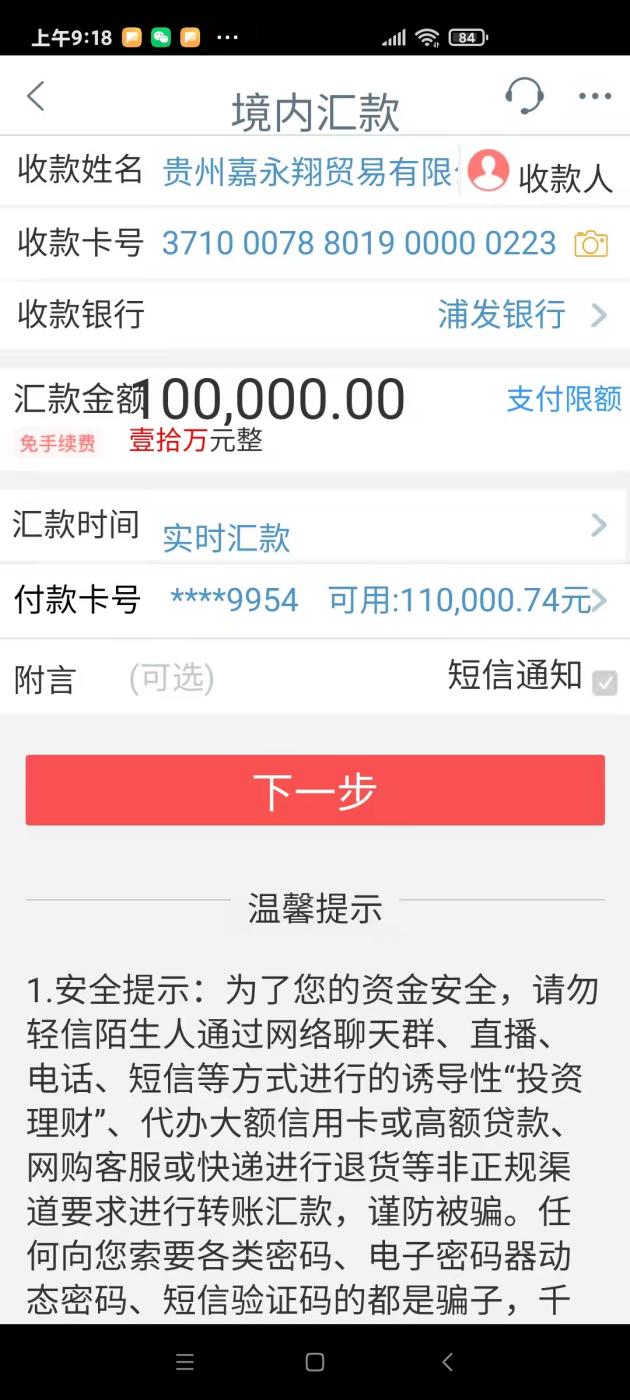 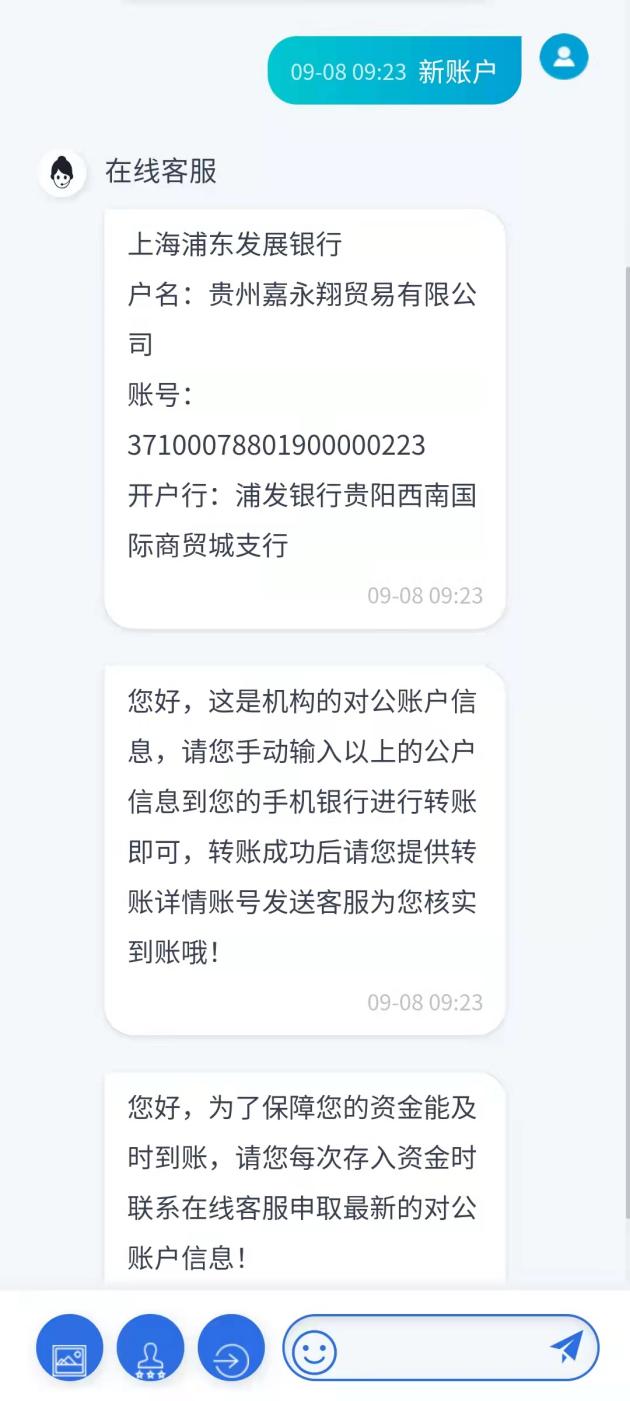 虚假交易平台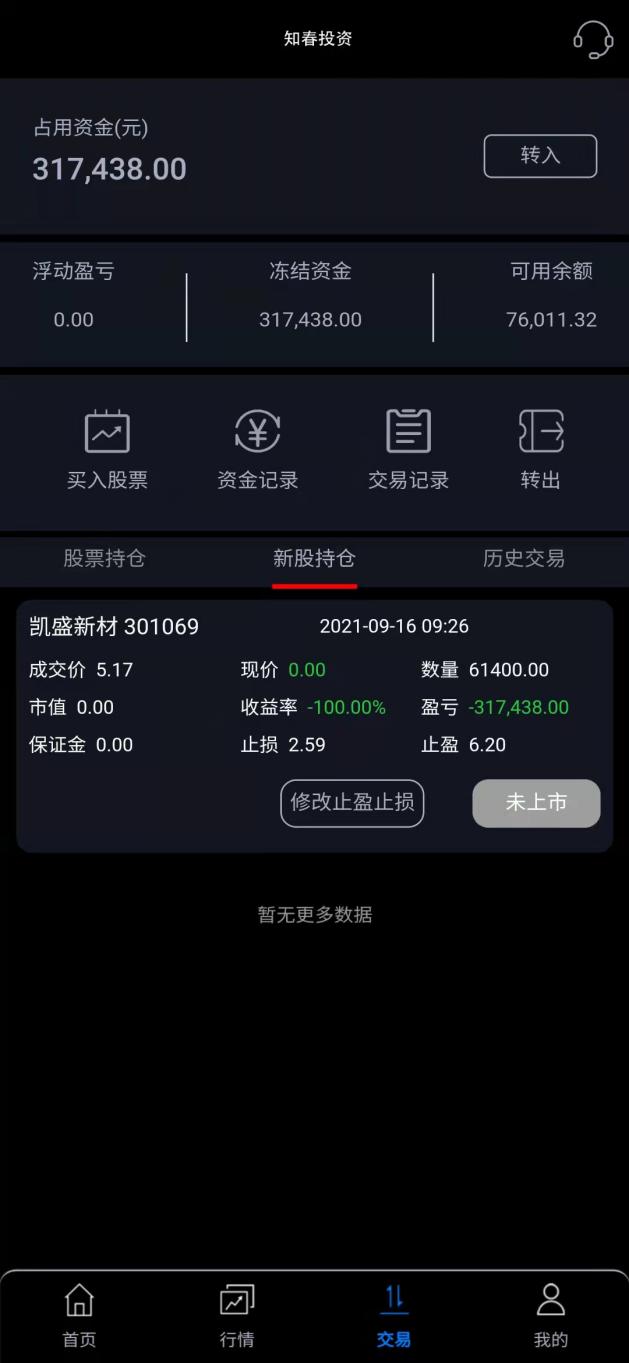 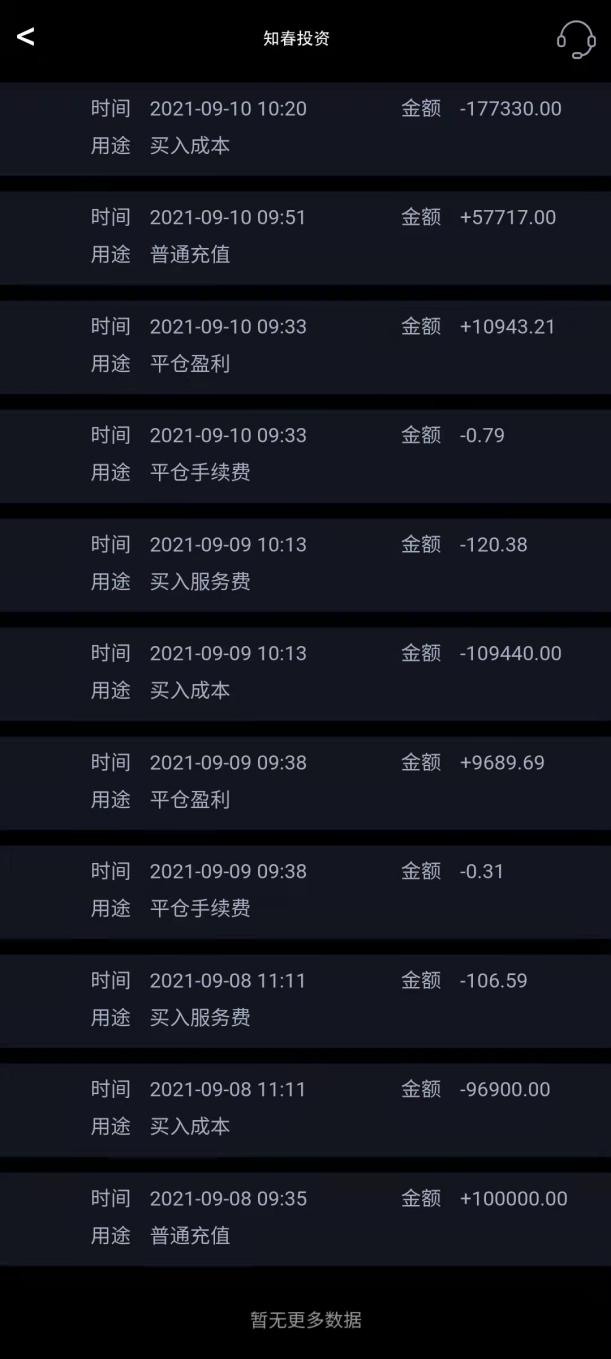 